РОССИЙСКАЯ  ФЕДЕРАЦИЯРЕСПУБЛИКА  КАРЕЛИЯАдминистрация Кривопорожского сельского поселенияПОСТАНОВЛЕНИЕ03 августа 2022г.                                                                                                                              №49Об организации работы с обезличенными данными вслучае обезличивания персональных данных вадминистрации Кривопорожского сельского поселения Кемского муниципального района Республики КарелияНа основании пункта 2 части 1 статьи 18.1 Федерального закона от 27.07.2006 № 152-ФЗ «О персональных данных», постановления Правительства Российской Федерации от 21.03.2012 № 211 «Об утверждении перечня мер, направленных на обеспечение выполнения обязанностей, предусмотренных Федеральным законом «О персональных данных» и принятыми в соответствии с ним нормативными правовыми актами, операторами, являющимися государственными или муниципальными органами», руководствуясь Уставом Кривопорожского сельского поселения, ПОСТАНОВЛЯЮ: 1. Утвердить Правила работы с обезличенными персональными данными в администрации Кривопорожского сельского поселения Кемского муниципального района Республики Карелия, согласно приложению № 1.2. Утвердить Перечень должностей муниципальных служащих в администрации Кривопорожского сельского поселения, ответственных за проведение мероприятий по обезличиванию обрабатываемых персональных данных, согласно приложению № 2.3. Опубликовать настоящее постановление на официальном сайте администрации Кривопорожского сельского поселения.4. Постановление вступает в силу со дня его официального опубликования.5. Контроль за исполнением настоящего постановления оставляю за собой.Глава Кривопорожского сельского поселения                                                             Е.М. СеменоваПриложение № 1к постановлениюадминистрацииКривопорожского сельского поселенияот 03. 08. 2022 №49ПРАВИЛАРАБОТЫ С ОБЕЗЛИЧЕННЫМИ ПЕРСОНАЛЬНЫМИ ДАННЫМИВ АДМИНИСТРАЦИИ КРИВОПОРОЖСКОГО СЕЛЬСКОГО ПОСЕЛЕНИЯ КЕМСКОГО МУНИЦИПАЛЬНОГО РАЙОНА РЕСПУБЛИКИ КАРЕЛИЯ 1. Общие положения 	1.1. Настоящие Правила работы с обезличенными персональными данными в администрации Кривопорожского сельского поселения Кемского муниципального района Республики Карелия разработаны в соответствии с Конституцией Российской Федерации, Федеральным законом от 27.07.2006 № 152-ФЗ «О персональных данных», Постановлением Правительства РФ от 21.03.2012 № 211 «Об утверждении перечня мер, направленных на обеспечение выполнения обязанностей, предусмотренных Федеральным законом «О персональных данных» и принятыми в соответствии с ним нормативными правовыми актами, операторами, являющимися государственными или муниципальными органами», Положением об особенностях обработки персональных данных, осуществляемой без использования средств автоматизации, утвержденным Постановлением Правительства РФ от 15.09.2008 № 687, Требованиями и методами по обезличиванию персональных данных, обрабатываемых в информационных системах персональных данных, в том числе созданных и функционирующих в рамках реализации федеральных целевых программ, утвержденными Приказом Роскомнадзора от 05.09.2013 № 996 «Об утверждении требований и методов по обезличиванию персональных данных» (далее – Требования и методы  по обезличиванию персональных данных), иными нормативными правовыми актами Российской Федерации, Уставом Кривопорожского сельского поселения Кемского муниципального района Республики Карелия и иными нормативными правовыми актами муниципального образования.1.2. Настоящие Правила регулируют отношения, связанные с обезличиванием обрабатываемых персональных данных и работой с обезличенными персональными данными в администрации Кривопорожского сельского поселения Кемского муниципального района Республики Карелия (далее – Администрация, Оператор).2. Термины и определенияПерсональные данные - любая информация, относящаяся к прямо или косвенно определенному или определяемому физическому лицу (субъекту персональных данных);Персональные данные, разрешенные субъектом персональных данных для распространения, - персональные данные, доступ неограниченного круга лиц к которым предоставлен субъектом персональных данных путем дачи согласия на обработку персональных данных, разрешенных субъектом персональных данных для распространения в порядке, предусмотренном Федеральным законом;Оператор - государственный орган, муниципальный орган, юридическое или физическое лицо, самостоятельно или совместно с другими лицами организующие и (или) осуществляющие обработку персональных данных, а также определяющие цели обработки персональных данных, состав персональных данных, подлежащих обработке, действия (операции), совершаемые с персональными данными;Обработка персональных данных - любое действие (операция) или совокупность действий (операций), совершаемых с использованием средств автоматизации или без использования таких средств с персональными данными, включая сбор, запись, систематизацию, накопление, хранение, уточнение (обновление, изменение), извлечение, использование, передачу (распространение, предоставление, доступ), обезличивание, блокирование, удаление, уничтожение персональных данных;Автоматизированная обработка персональных данных - обработка персональных данных с помощью средств вычислительной техники;Обезличивание персональных данных - действия, в результате которых становится невозможным без использования дополнительной информации определить принадлежность персональных данных конкретному субъекту персональных данных.3. Условия и способы обезличивания персональных данных3.1. Обезличивание персональных данных в Операторе представляет собой действия, совершаемые лицами, замещающими должности, включенные в перечень должностей муниципальных служащих в Операторе, ответственных за проведение мероприятий по обезличиванию обрабатываемых персональных данных, утверждаемый правовым актом Оператора (далее – уполномоченные должностные лица), в результате которых становится невозможным без использования дополнительной информации определить принадлежность персональных данных конкретному субъекту персональных данных. 3.2. Обезличивание персональных данных может быть проведено с целью ведения статистических данных, снижения ущерба от разглашения защищаемых персональных данных, снижения класса информационных систем персональных данных и по достижении целей обработки или в случае утраты необходимости в достижении этих целей, если иное не предусмотрено федеральным законом.3.3. Способы обезличивания при условии дальнейшей обработки персональных данных:- уменьшение перечня обрабатываемых сведений;- замена части сведений идентификаторами;- обобщение - понижение точности некоторых сведений;- понижение точности некоторых сведений (например, «Место жительства» может состоять из страны, индекса, города, улицы, дома и квартиры, а может быть указан только город);- деление сведений на части и обработка в разных информационных системах;- другие способы.Способом обезличивания в случае достижения целей обработки или в случае утраты необходимости в достижении этих целей является сокращение перечня персональных данных.Глава администрации (заместитель при наличии) принимает решение о необходимости обезличивания персональных данных.Служащие, непосредственно осуществляющие обработку персональных данных, готовят предложения по обезличиванию персональных данных, обоснование такой необходимости и способ обезличивания.Служащие, обслуживающие базы данных с персональными данными, совместно с ответственным за организацию обработки персональных данных, осуществляют непосредственное обезличивание выбранным способом.4. Методы обезличивания персональных данных4.1. Обезличивание персональных данных в Операторе осуществляется следующими методами:Метод введения идентификаторов – замена части сведений (значений) персональных данных идентификаторов с созданием таблицы (справочника) соответствия идентификаторов исходным данным; Метод изменения состава или семантики – изменение состава или семантики персональных данных путем замены результатами статистической обработки, преобразования, обобщения или удаления части сведений; Метод декомпозиции- разделение множества (массива) персональных данных на несколько подмножеств (частей) с последующим раздельным хранением подмножеств; Метод перемешивания – перестановка отдельных значений или групп значений атрибутов персональных данных в массиве персональных данных; Иные методы, соответствующие Требованиям и методам по обезличиванию персональных данных.4.2. Выбор метода обезличивания осуществляется, исходя из целей и задач обработки персональных данных. При выборе метода обезличивания данных также учитываются:способ обработки персональных данных, подлежащих обезличиванию с использованием средств автоматизации или без использования средств автоматизации; объем персональных данных, подлежащих обезличиванию; форма представления персональных данных, подлежащих обезличиванию; область обработки обезличенных персональных данных;способы хранения обезличенных персональных данных; применяемые меры по защите персональных данных.           4.3. Обезличивание персональных данных, обработка которых в Операторе осуществляется в разных целях, может осуществляться разными методами.4.4. Сведения о выбранном методе обезличивания персональных данных является конфиденциальным. Уполномоченным должностным лицам запрещается разглашать, передавать третьим лицами распространять сведения о выбранном методе обезличивания персональных данных, которые стали ему известны в связи с выполнением должностных обязанностей.4.5. Сведения о выбранном методе обезличивания персональных данных и обезличенные данные подлежат раздельному хранению в Операторе.5. Порядок работы с обезличенными данными5.1. Обезличенные персональные данные не подлежат разглашению и нарушению конфиденциальности.5.2. Обезличенные персональные данные могут обрабатываться с использованием и без использования средств автоматизации.5.3. При обработке обезличенных персональных данных с использованием средств автоматизации необходимо соблюдение:- парольной политики;- антивирусной политики;- правил работы со съемными носителями (если они используются);- правил резервного копирования;- правил доступа в помещения, где расположены элементы информационных систем. 	5.4. Обезличенные данные и персональные данные, в отношении которых было проведено обезличивание, подлежат раздельному хранению в информационной системе.	Материальные носители, содержащие обезличенные данные, и исходные материальные носители, содержащие персональные данные, в отношении которых было проведено обезличивание, подлежат раздельному хранению в Операторе.	5.5. В процессе обработки обезличенных данных уполномоченное должностное лицо при необходимости вправе произвести дообезличивание.Обработка в Операторе персональных данных, полученных в результате дообезличивания, осуществляется в соответствии с правилами обработки персональных данных в Операторе.5.6. После достижения цели обработки персональные данные, полученные в результате дообезличивания, подлежат уничтожению. Приложение № 2к постановлениюадминистрацииКривопорожского сельского поселенияот 03. 08. 2022 №49ПЕРЕЧЕНЬдолжностей муниципальных служащихадминистрации Кривопорожского сельского поселенияКемского муниципального района Республики Карелия,ответственных за проведение мероприятий по обезличиваниюобрабатываемых персональных данныхВ администрации муниципального образования Кривопорожского сельского поселения:- Глава Кривопорожского сельского поселения;-Специалист администрации 1 категории.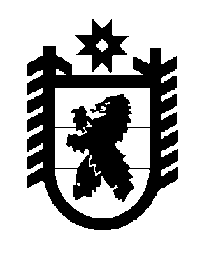 